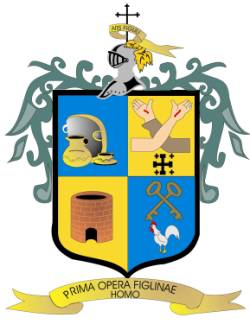 Minuta de la Instalación de la comisión edilicia de Fomento Agropecuario y Forestal. 17/ Enero /2022. En voz del Reg. Jorge Eduardo González De la Torre: Muy buenos Días compañeras y compañeros Regidores.A continuación:Daremos inicio a la sesión de instalación de la Comisión Edilicia de Fomento Agropecuario y Forestal, del Ayuntamiento Constitucional de San Pedro Tlaquepaque, agradeciendo una vez más la presencia de todos y cada uno de ustedes.Con la facultad que me brinda el artículo 87 del Reglamento  de Gobierno y la Administración del Ayuntamiento Constitucional de San Pedro Tlaquepaque se citó con oportunidad a esta sesión de la Comisión Edilicia.A continuación me permito verificar si existe quórum legal para sesionar válidamente:Regidora Anabel Ávila Martínez…. vocal de la comisión. En esta ocasión  Recibí Oficio por parte de la regidora con número 19/2022, lo cual manifiesta que por motivos de salud se justifique su inasistencia….Regidor Juan Martin Núñez Moran, le hago la entrega de una copia del oficio. Así mismo le solicito Regidor si es de aprobarse la inasistencia de la regidora vocal, favor de manifestarlo  levantando su mano……. APROBADO.Regidor Juan Martin Núñez Moran, vocal de la comisión……………………………………………………………………….PRESENTE Su servidor el de la voz, Regidor Jorge Eduardo González de la Torre Presidente de la comisión…………………………………………………………………….…PRESENTEAl momento de tomar asistencia se encuentran presentes 2 (Dos) Regidores de un total de 3  (tres) integrantes de la comisión.Así que existe quórum legal para llevar a cabo la sesión de instalación, por lo cual siendo las 11 (once) horas con 04 (cuatro) minutos del día lunes 17 de enero del 2022, se da iniciados y validos los trabajos y acuerdos que de ella emanen.También le doy la más cordial de las bienvenidas al Lic. Jorge Luis Godínez Reyes  Director de Actas y Acuerdos de la Secretaria General del Municipio de San Pedro Tlaquepaque.Al personal de transparencia y a los compañeros asesores que hoy nos acompañan, sean bienvenidos todos.Para el desahogo de la sesión me permito proponer a ustedes el siguiente orden del día:Primero.- Lista de asistencia y verificación de quórum legal.Segundo.-Instalación de la Comisión.Tercero.- Lectura y Aprobación de la Orden del día Cuarto.-Entrega de asuntos pendientes por parte de la Secretaria General.Quinto.- Asuntos generales.Sexto.- Clausura de la sesión.Ya conociendo el contenido del orden del día, les pregunto si es de aprobarse favor de manifestarlo levantando su mano………………………………APROBADO. 1.- Ya realizado el primer punto del orden del día, que es la lista de asistencia y Verificación del quórum legal.2.- Pasaremos a desahogar el segundo punto del orden del día, que es la instalación de la comisión……… así mismo se declara que queda instalada la Comisión Edilicia de Fomento Agropecuario y Forestal del Ayuntamiento Constitucional de San Pedro Tlaquepaque, estando presentes los REGIDORES integrantes de la misma.3.- En el tercer punto del orden del día, que es referente a la lectura y aprobación del orden del día, les pregunto si es de aprobarse favor de levantar su mano…..APROBADO. 4.- En el cuarto punto del orden del día que es referente a asuntos turnados y/o pendientes por parte de la secretaria general, le cedo el uso de la voz al director de actas y acuerdo el Lic. Jorge Luis Godínez Reyes, para que nos informe si hay asuntos pendientes en esta comisión.Lic. Jorge Luis Godínez Reyes: Con su permiso Regidores te hago entrega de una carpeta donde se hace constar que no hay asuntos pendientes en su comisión, me podría firmar de acuse por favor.Reg. Jorge Eduardo González De la Torre: Ok muchas gracias, te firmo las 2 (dos). Lic. Jorge Luis Godínez Reyes: No, nada más la primera. Reg. Jorge Eduardo González De la Torre: ok.Lic. Jorge Luis Godínez Reyes: listo, esta es mía y esa es de ustedes con su permiso. Reg. Jorge Eduardo González De la Torre: Gracias…..No habiendo turnos recibidos, seguimos con la orden del día.  5.- En el quinto punto del orden del día, que es referente a asuntos generales le pregunto si hay alguno asunto que tratar. 6.- No habiendo más asuntos que tratar y continuando con el orden del día se da por clausurada la sesión de la Comisión Edilicia de Fomento Agropecuario y Forestal del Ayuntamiento Constitucional de San Pedro Tlaquepaque, siendo las 11 (once) horas con 08 (ocho) minutos del mismo día, citando a la próxima reunión con anticipación. Muchas Gracias.Reg. Juan Martin Núñez Moran: Al contrario todo el éxito Regidor.Reg. Jorge Eduardo González De la Torre: Muchas Gracias.FIRMAS______________________________C. Jorge Eduardo González De la TorrePresidente_____________________________C. Juan Martin Núñez MoranVocal	____________________________	C. Anabel Ávila Martínez Vocal